Виявлено небезпечно-отруйну пластикову кухонну посудуДо Держпродспоживслужби надійшло інформаційне повідомлення, отримане по системі швидкого оповіщення щодо харчових продуктів та кормів (RASFF) від 27 липня 2022 року № 2022.2719-fup 8 стосовно виявлення бамбуку (несанкціонованого) у 3 товарах пластикового кухонного посуду, що експортувався з Іспанії (постачальник: MKTO CATAL IMPORTACIONES, SL, Ctra. Huercal Overa, s/n Pulpí (Almería), 04640, Spain) до України (замовник: Eurosouvenir).Згідно статті 20 Закону України «Про основні принципи та вимоги до безпечності та якості харчових продуктів» (далі – Закон) оператори ринку зобов’язані вилучати та/або відкликати у встановлених законом випадках харчові продукти, які перебувають в обігу, якщо встановлено, що ці продукти можуть спричинити шкідливий вплив для здоров’я людини, та письмово інформувати компетентний орган про виявлені невідповідності та вжиті заходи.У разі виявлення вищезазначеної продукції в обігу, просимо негайно інформувати Первомайське управління  Головне управління Держпродспоживслужби в Миколаївській області за адресою: Миколаївська область, м. Первомайськ, вул. М. Демченко, 8в за телефоном (05161) 7 – 53 – 58, або на електронну адресу prv_vetmed@ukr.net.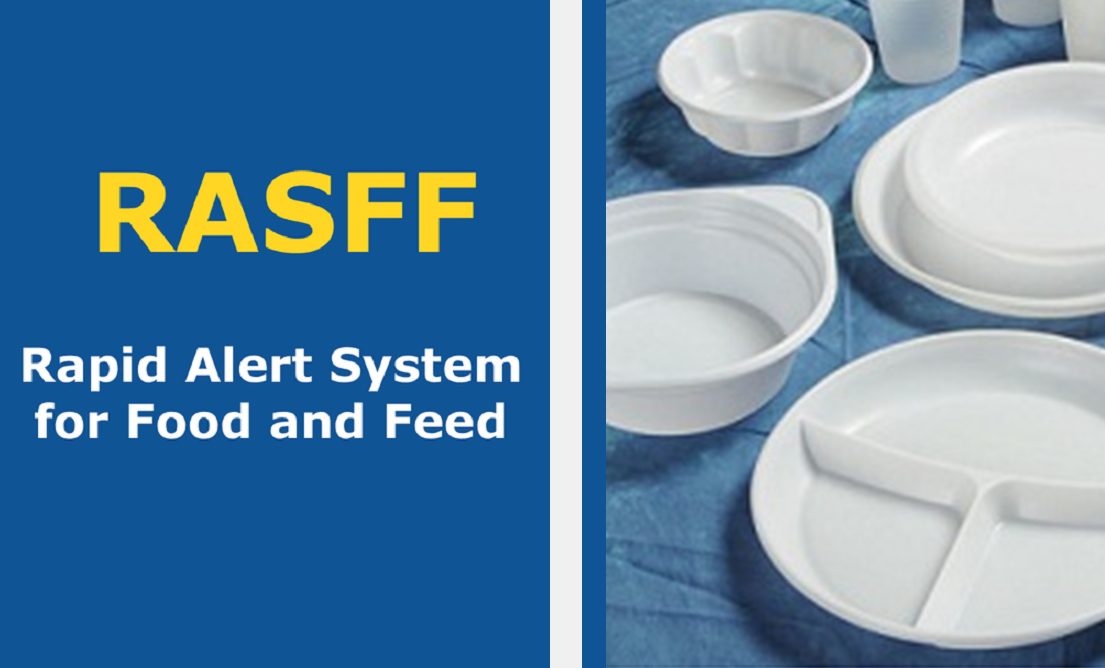 